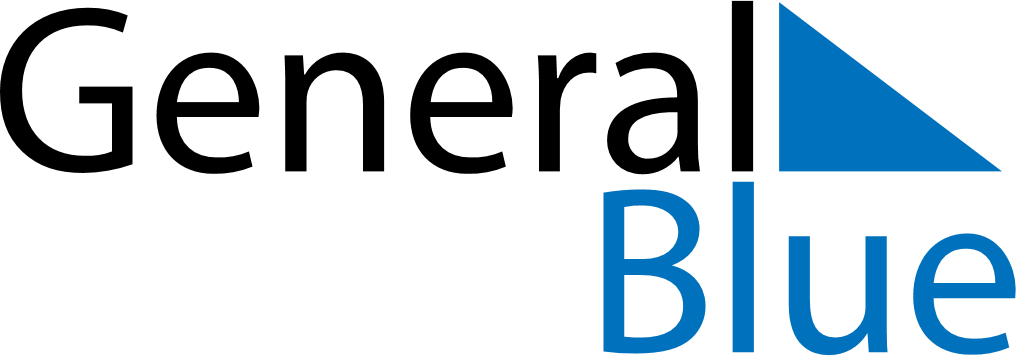 Weekly CalendarDecember 8, 2025 - December 14, 2025Weekly CalendarDecember 8, 2025 - December 14, 2025Weekly CalendarDecember 8, 2025 - December 14, 2025Weekly CalendarDecember 8, 2025 - December 14, 2025Weekly CalendarDecember 8, 2025 - December 14, 2025Weekly CalendarDecember 8, 2025 - December 14, 2025MONDAYDec 08TUESDAYDec 09TUESDAYDec 09WEDNESDAYDec 10THURSDAYDec 11FRIDAYDec 12SATURDAYDec 13SUNDAYDec 14